الدليل الاجرائي لمعاملات طلاب وطالبات الدراسات العليا وكالة الكلية للدراسات العليا والبحث العلميوحدة الدراسات العليا1445-2023رفع معاملة اعتماد الرسائل والمشرفين المرفقات   محضر مجلس القسم   محضر مجلس الكلية   السيرة الذاتية والأبحاث المنشورة للمشرفين من الأساتذة المساعدين حسب النموذج.   المقترح البحثي لكل طالب باللغة الإنجليزية.  النموذج الجديد لتعيين المشرف العلمي لكل طالب ]09-56[.  السجل الأكاديمي الرسمي للطالب مثبت فيه نجاح الطالب في جميع المقررات بدرجة لا تقل عن         "75" في جميع المقررات والمعدل التراكمي لا يقل عن "جيد جدا".التقرير الفصلي للمشرف نموذج رقم [56-10].تجهيز قرار اعتماد مشرف والمقترح البحثي. (ملف وورد)ملحوظةيجب اجتياز طالب الدراسات العليا خمسين في المائة على الأقل من المقررات الدراسية وبمعدل تراكمي لا يقل عن "جيد جداً".    يجب ارسال القائمة بأسماء الطلاب والطالبات متضمنة المشروع البحثي باللغتين العربية والانجليزية.        بعد الانتهاء من 50% من المقررات لكل دفعه مع محضر مجلس القسم. رفع معاملة تشكيل لجنة مناقشة المرفقات محضر مجلس القسم.محضر مجلس الكلية.  التقرير الفصلي / النهائي للمشرف على الرسالة ]10-56[ . نسخة من الرسالة نسخة من نسبة الاقتباس على ألا تزيد عن 25 %السجل الأكاديمي الرسمي للطالب مثبت فيه نجاح الطالب في جميع المقررات بدرجة لا تقل عن          "75" في جميع المقررات والمعدل التراكمي لا يقل عن "جيد جدا". قرار عميد الكلية لاعتماد موضوع الرسالة والمشرف. نموذج تشكيل لجنة المناقشة نموذج ]11-56[.تجهيز قرار تشكيل لجنة المناقشة والحكم على الرسالة. (ملف وورد)السيرة الذاتية للمناقشين من داخل الجامعة.]19-56 [الــســيــرة الــذاتــيــة لـــعـــضـو لـجـنـة الــمـنـاقــشـة على درجة أستاذ مساعد فأعلى. السيرة الذاتية للمناقشين من خارج الجامعة.]20-56[ الــســيــرة الــذاتــيــة لـــعـــضـو لـجـنـة الــمـنـاقــشـة على درجة أستاذ مساعد فأعلى.رفع معاملة تحديد موعد للمناقشةالمرفقات نموذج تقرير لكل عضو في لجنة المناقشة عن صلاحية الرسالة للمناقشة ]12-56[.نموذج تحديد موعد مناقشة ]13-56[ من خلال المشرف الرئيسي والرفع به لرئيس القسم.قرار تشكيل لجنة المناقشة المعتمد من عميد الكلية. معاملة الإعلان عن موعد ومكان المناقشة.بعد الموافقة على تحديد موعد المناقشة في النظام، يتم ارسال نموذج إعلان عن موعد المناقشة (في صورة Excel)  للأستاذ/ لؤي البريك المسؤول عن الإعلان. من خلال هذا الرابط :                 https://form.jotform.com/222740957114455                            وللاستفسار الاتصال على تحويلة رقم (0164042766).     معاملة متطلبات التخرجالمرفقات محضر مجلس القسم متضمن اعتماد نتيجة المناقشةنموذج التقرير النهائي للجنة المناقشة ]14-56[ نسخة من الرسالة في صورتها النهائيةنموذج طلب إيداع الرسالة للحصول على وثيقة التخرج لمرحلة الماجستير ]16-56[نموذج طلب اخلاء طرف ]18-56[معاملة مستحقات المشرفين والمناقشين 
المرفقات خطاب موجهة لسعادة عميد معهد الدراسات والخدمات الاستشارية. نموذج شهادة انجاز (مشرف على رسالة علمية، مناقشين) في برنامج الماجستير المدفوعة [56-27] .قرار عميد الكلية لاعتماد موضوع الرسالة والمشرف.صورة من قرار تشكيل لجنة المناقشة.صورة من محضر مجلس القسم لاعتماد تقرير لجنة المناقشة النهائي.صورة من نموذج اخلاء طرف لطالب الماجستير ]18-56[.طلب إيداع رسالة للحصول على وثيقة التخرج لمرحلة الماجستير[16-56]السجل الأكاديمي المعتمد مسجل فيه درجة مقرر الرسالة للطالب. نسخة من الرسالة في صورتها النهائية.تحديث قاعدة البيانات الخاصة لكل طالب/ة بطلبة الماجستير لكل برنامج في قاعدة بيانات الكلية.صورة من شهادة الآيبان للمقرر وأعضاء لجنة المناقشة.صورة من بطاقة الأحوال/الإقامة للمقرر والمناقشين.المستندات المرتبطة بمعاملات الدراسات العليا على موقع وكالة الكلية للدراسات العليا والبحث العلمياللائحة المنظمة للدراسات العليا في الجامعات السعودية والقواعد التنفيذية بجامعة المجمعة.إجراءات رفع المقترحات البحثية والتقارير الفصلية والنهائية لطلاب برامج الماجستير. جميع النماذج موجودة الكترونيا على موقع وكالة الكلية للدراسات العليا والبحث العلمي. https://m.mu.edu.sa/ar/colleges/college-of-applied-medical-sciencesللاستفسار التواصل مع وحدة الدراسات العليا بوكالة الكلية للدراسات العليا والبحث العلميتحويلة رقم / 0164042999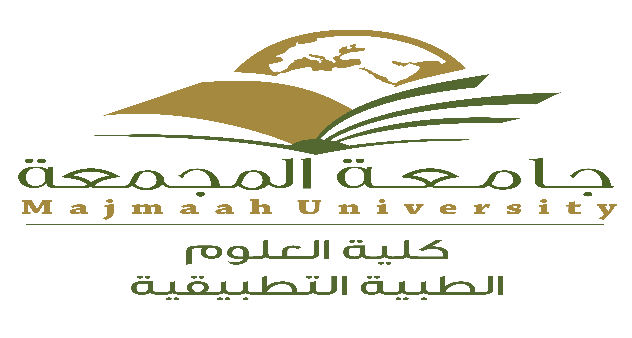 Kingdom of Saudi ArabiaMinistry of Higher EducationMajmaah UniversityCollege of Applied Medical Sciences